Personal data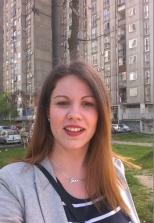 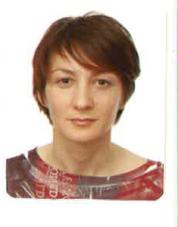 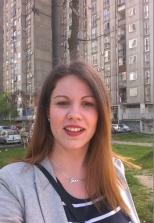 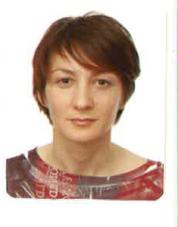 First Name:                           JovanaSurname:                              SiljanovskiDate of birth:                        06/23/1991Place of birth:                       BelgradeAddress:                                Dusana Vukasovica 69/59, BelgradeMobile Telephone:	        +381 69 121 5609E-mail:                                    jovanasiljanovski91@hotmail.com                                                   Driving licence:                     B categoryWork and Volunteer experience                                  Upwork (January 2018-)            Position: Content, article and review writer            Job description: Writing reviews and how-to articles for a drumming websiteActively using SEOResearching relevant websites and various material regarding requested topics and themes Reviewing social media profiles for a business-oriented websites Writing travel and commodity recommendationsUpwork (January 2018)            Position: Freelance Proffesional Resume and Cover letter Writer            Job description: Creating resumes with the correct format and contentGiving an emphasize on the skills and achievements of the candidatesChoosing the right type of format for every candidate, as a resume must be tailored to the specific needs of each employerWriting cover letters for the clientsKeeping track of the job industry and its requirementsErasmus+ Programme of the European Union, Belgrade (August 2017 to January 2018)            Position: Translator for Greek language            Job description: Responsible for translation of the required documents and brochures from English to GreekProofreading and text editingCooperation and communication with the colleagues responsible for the intermediation with the European Committee, who funded this projectNCR COE, Belgrade (February 2015-)            Position: Help Desk Specialist for Greek and English language             Job description:Responsible for overseeing the installation, configuration, and maintenance of Hardware and Software Systems in support of business processing requirementsModifying operating system parameters and system configurationsRemote support for users of Sabre client software – software installation and basic administration of Windows and Macintosh environment, analysis and solving all possible problems that prevent client’s software from its proper functioningMaintaining the devices (tills, TGTs, printers, PDAs, iPods, iPads) which are being used in the INDITEX store chains, delivering solutions remotely, providing support to Customer EngineersTravel Agency ‘’OMNITURS’’, Belgrade (June 2009 to September 2010)            Position: Travel agent             Job description:Client reception, providing information regarding travel arrangements Trip booking using AMADEUS software system, selling insurance, collecting and processing paymentsKeeping clients up to date with any changesContact with agency representatives on a specific touristic destinationEmbassy of the Republic of Greece, Belgrade (April 2014)Volunteer position: Participation in the Organizing Committee of the Greek Cinematography Week in Belgrade, within the Greek Presidency of the EU Council Ministry of Youth and Sports of the Republic of Serbia (September to December 2014)Volunteer position: Greek language translator, SOFA’s program co-worker (Student and Youth physical activities)Website Belgradeinfo.rs (November to May 2013)Volunteer position: Greek language translator, website’s co-workerJob description:Translating required material regarding places, bars, restaurants, hotels, nightlife in BelgradeFaculty of Philology, BelgradeVolunteer position: Cooperation in organisation of international scientific  conference Philological Researches Today (November 2013)Slavija Hotel, BelgradePosition: Front Desk Clerk (May 2007 to May 2008)Job description:Dealing with the inquiries in person, on the telephone or via e-mailAdministering all reservations, cancellations and no-showsKeeping up to date with current promotions and hotel pricing, and providing information to guests and realisation-        Regular security checks throughout the day-	       Providing reports, as requiredEducationUniversity degree in Modern Greek language and Literature (Faculty of Philology, University of Belgrade, Serbia 2010-2014)High school degree in Tourism and Hospitality (Tourism High School, dept. for Tourism, Belgrade, 2006-2010)Certificates and TrainingsYellow Belt, Six Sigma, NCR Continuous Improvement (2017)TrainingsITS BCP Drill, Security Awareness, NCR New Hire Orientation, ACD – Softskills Eurocentral, The Angry Caller: What's Your Plan?, Business Continuity Awareness, Business Continuity Plan, Customer Advocacy: Enhancing the Customer Experience, Customer Service over the Phone, Customer Service Fundamentals: Building Rapport in Customer Relationships, Inside Belgrade SOC Knowledge of languages Greek language - fluent level  English language - advanced level  Macedonian language - intermediate level SkillsTechnical skills and competences: - Basic concepts of IT, using the computer and managing files, word processing, working on spreadsheets, databases, presentation, information and communication- Excellent knowledge in Microsoft Office Packages- Medium knowledge in PC hardware and software- Remote administration, such as Team Viewer, LogMeIn, Go2Assist- Basic knowledge in HTMLSocial Media Profileshttps://www.facebook.com/jovana.siljanovskihttps://www.linkedin.com/in/jovana-siljanovski-605917b2/https://www.instagram.com/j_siljanovski/